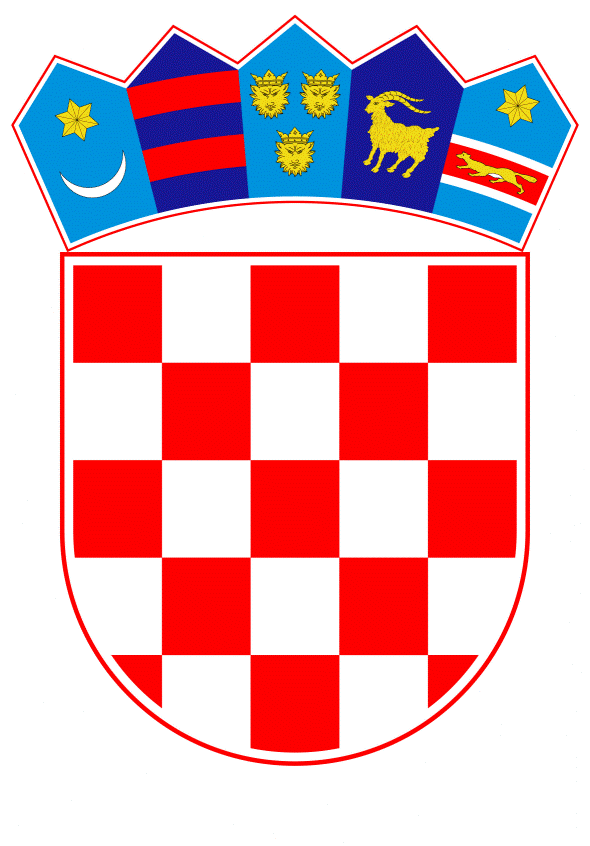 VLADA REPUBLIKE HRVATSKEZagreb, 18. travnja 2019.______________________________________________________________________________________________________________________________________________________________________________________________________________________________Banski dvori | Trg Sv. Marka 2  | 10000 Zagreb | tel. 01 4569 222 | vlada.gov.hr                                                                                                          PRIJEDLOG	Na temelju članka 31. stavka 3. Zakona o Vladi Republike Hrvatske (Narodne novine, broj 150/11, 119/14, 93/16 i 116/18) i članka 57. stavka 3. Zakona o proračunu (Narodne novine, broj 87/08, 136/12 i 15/15) Vlada Republike Hrvatske je na sjednici održanoj ________  2019. godine donijelaZ A K LJ U Č A K	Prihvaća se Izvješće o korištenju sredstava Proračunske zalihe Državnog proračuna Republike Hrvatske za 2019. godinu, za veljaču 2019. godine, u tekstu koji je Vladi Republike Hrvatske dostavilo Ministarstvo financija aktom, klase: 400-06/19-01/34, urbroja: 513-05-02-19-3, od 19. ožujka 2019. godine.Klasa:Urbroj:Zagreb,                                                                        PREDSJEDNIK                                                                                          mr. sc. Andrej Plenković Predlagatelj:Ministarstvo financijaPredmet:Izvješće o korištenju sredstava Proračunske zalihe Državnog proračuna Republike Hrvatske za 2019. godinu, za veljaču 2019. godine